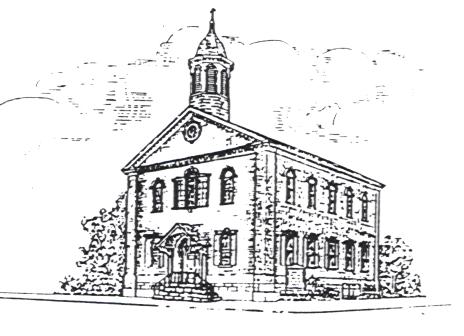    Happy EasterConsistory HighlightsConsistory met on Monday, February 12th.  Pastor Chinault took a moment to explain to Consistory his decision to retire at the end of April.  It was a hard decision for him to make but he and Diane are ready for the next chapter in their lives.  We wish them all the best!It was decided that Zion’s would host a soup and salad dinner prior to the Maundy Thursday service which Trinity will attend with us here at Zion’s.  Soup will be served at 6pm with the service starting at 7pm.  Joan reported that receipts were submitted by Janet Nash for 2023 for food items purchased for the Community Meals @ Emmanuel Lutheran and Zion’s will be reimbursing her with designate memorial funds of $168.95 and the $500.00 in the 2024 budget set aside for the meals.  CCLU has asked if they can use our kitchen facilities to serve a continental breakfast.  This was approved by Consistory.  Consistory will be meeting again very soon to discuss what we plan to do to fill the position of Pastor here at Zion’s.Respectfully Submitted,  Brenda Ross, Secretary NEWSLETTER DEADLINEThe deadline for the April issue of the Tymes is March 20th. Please send articles to:  zionsuccoffice@comcast.netSUNDAY SCHOOL NEWSThere will be no Sunday School during March.  We will be using this time to help our youth with their Confirmation education.  We will meet in the Chapel building in the classroom next to the office at 9:00 am.Joan L Miller, SuperintendentCancellationsWe are still in the season of snow and ice.  If church has been cancelled you can check by calling the church number (610-323-3637) and listening to the message.  Cancellations will also be posted on WFMZ Channel 69 TV.  Please remember, it is often impossible to properly clear snow and ice from the sidewalks and the parking lot in time for Sunday morning service.  Lenten Schedule for Zion’s in our partnership with Trinity:Sunday, March 3, Joint Worship at Trinity 10:15 am (Third Sunday in Lent)Wednesday, Mar 6, Lenten Devotions at Zion’s 12-1:00 p.m. (Soup and Bread)Wednesday, Mar 13, Lenten Devotions at Trinity 12-1:00 p.m. (Soup and Bread)Wednesday, Mar 20, Lenten Devotions at Zion’s 12-1:00 p.m. (Soup and Bread)Palm Sunday, Mar 24, Worship Service at Zion’s 10:15 a.m.Thursday, Mar 28, Joint Maundy Thursday Communion at Zion’s Soup and Salad dinner, 6:00 p.m. Service at 7:00 p.m.Friday, Mar 29, Joint Good Friday Worship at Trinity 7:00 p.m.Easter Sunday, Mar 31– each congregation will conduct a Service at 10:15 a.m.    Pottstown HappeningsWhat is happening in the borough and a Pottstown newsletter can be accessed at www.Pottstown.orgOne Great Hour of Sharing Special Offering Would you like to put your love for others into actions? Putting love into actions is a call to us to help our neighbors, near and far, as we have the ability. The Apostle Paul reminds us, just as he did the Corinthians so long ago, that the greatest expression of our connection to others is the way we love them. Your generous gift to One Great Hour of Sharing – United Church of Christ enables our church and our worldwide partners to make a difference in the lives and communities around the world. Together, we are responding to disasters, supporting sustainable farming, education, and health initiatives, as well as pitching in to assist people fleeing violence from their home communities. We receive this offering with joy, believing that, with everything else going on in the world, that love remains. This special offering is on March 10th. Envelopes are enclosed.HAPPY BIRTHDAY!          March 1 - Julie Rhoads                          Betty Hawthorne                     3 - Mary Frantz                     5 - Diane Chinault                     7 - Gene Weaver                    10 - Doris Evenstad                    14 – Rita Paez                    16 - LuAnn Yerkes                    18 - Samantha Lewis                    20 – Keith Clattenburg                    23 - Norma Bechtel                    28 - Jim Whisler      Happy Anniversary !          Gene and Tina Weaver	42 years on March 27          Michael and Jean Gauger	37 years on March 28Child Sponsorship UpdateZion’s Sunday School is continuing to sponsor 2 children in the Philippines through Global Ministries with monthly donations.  This program serves children who live with their parents or close relatives who are under or unemployed.  The children participate in church classes, Vacation Bible School, camp, literacy programs, field trips, and cultural activities.  The program’s activities encourage children to grow as a whole person:  mentally, physically, socially and spiritually.We appreciate Tricia Heydt and Diane Andres who write to our children on a regular basis.  We enjoy the letters they share with us about the excitement the children have learning and participating in events that would not be available to them without this support.  The children we sponsor are very good students in school and enjoy learning in school.  They want to work hard to make their parents and their sponsors proud of them.  We are so pleased to be able to offer them many opportunities.  All of our sponsored students (and their families) are very appreciative of our support and always express this appreciation in their letters.  Please feel free to read the letters that are posted on the upstairs bulletin board in the chapel building.We also want to thank those who have supported this program through the years and who continue to do so.  If anyone would like to contribute to this program, donations may be put in the church offering plate or sent to the church office.  Please make checks payable to Zion’s UCC Sunday School and indicate that it is for “Child Sponsorship.”This ministry brings hope to children in the Philippines to prosper and grow in God’s love.  Thanks be to God!Joan Miller, Sunday School SuperintendentAnnual Reports DueAll reports for the Yearbook should be in the church office by March 1, 2024.  Thank you for our cooperation.Souper Bowl of Caring UpdateThank you to all who graciously donated to the Souper Bowl of Caring to tackle hunger. Zion's received $ 402.00 in the soup pot as of February 25 and 23 cans of chunky soup for our 2024 donations.  These donations will be given to the Pottstown Cluster.  Thank you to all for caring to make a difference for our neighbors in need!Redner’s Receipts!Please place your Redner’s Save-a-Tape receipts in the box in the lobby of the Sunday School building. We need the entire register tape in order to get credit.  Also’ it has to have the words Save-a-Tape on it. Redner’s will donate 1% of sales to our church. Placing your grocery receipts in the box is an easy way to help Zion’s!!Redner’s and Giant Market Gift Cards Sales Members and friends may purchase a Giant and/or Redner’s Gift card to use for groceries or gas.  Denominations of cards come in $25, $50, or $100.  There is no charge to you but our church receives 5% of the grocery card purchase price.   Gift cards to Redner’s or Giant are available Sundays in the Christian Education building or during the week through the church office.Cluster NewsOur current needs are: Gently used (or new) and freshly laundered sheets (twin and queen sizes) and bath towels Items for move-in kits:sponges, cleaning cloths, paper towels, toilet plunger, dust pan and brush, rubber cleaner gloves, mop, broom, laundry detergent, bleach surface cleaner, Lysol sprayDonations are accepted at our Outreach Center located at 57 N. Franklin Street in Pottstown Monday – FridayPlease call 610-970-5995 to schedule a delivery date and time.Beacon of Hope Homeless Shelter 2023-2024 DonationsPottstown Beacon of Hope, in collaboration with borough leadership, St. Paul’s UCC, St. James Lutheran, Bethel Community Church, Congregation Hesed Shel Emet, First Baptist Church, Christ’s Episcopal Church, and First Presbyterian Church, will be opening an overnight warming center for the winter season. From November 1, 2023, to May 1, 2024, the center will operate daily from 7 pm to 7 am, providing a warm refuge for individuals experiencing homelessness, rotating between houses of faith and churches each month.If you interested in volunteering, purchasing merchandise, browsing our Amazon Wishlist, making a donation visit the website: www.pottstownbeaconofhope.org or call 424-625-1818 for more information. You can send your gifts to Zion’s (marked homeless donation), made payable to Zion’s UCC.  We will forward the donations received to Beacon of Hope to help with this important ministry to our neighbors.Weekly virtual Lenten study from PA conferencesThe Penn West, Penn Central, Penn Northeast, and Pennsylvania Southeast conferences of the United Church of Christ invite you to join in this virtual Lenten opportunity! Meeting each Wednesday in Lent at 7:00 p.m., this Bible Study explores the foundations of our identity as Christians and members of the UCC as we explore what the future may hold. Each week is unique so if you cannot attend every date, you can still participate in as many as you are able. If you have questions, or you would like to participate in this study, email pattyr@pnec.org to receive the link.March 6: Lent in ContextMarch 13: The Priesthood of All BelieversMarch 20: CommunionEaster Flowers OrdersEnclosed is the order form for Easter flowers. These orders are due by Friday, March 15.Thanks!Asparagus Pasta4 slices bacon, chopped2 cloves garlic, chopped1 lb. fettuccini pasta12 oz. medium width asparagus spears, trimmed and crosswise into 2-inch pieces1 cp. Heavy cream½ cp. Unsalted butter1 tsp. kosher salt, plus more for pasta water1 tsp. black pepper, plus more for garnish2 cp. Freshly grated parmesan cheese, divided½ tsp lemon zest, or to your liking1 tbsp. lemon juiceIn a small saucepan over medium heat, cook the bacon, stirring occasionally, until crisp and rendered, 8 to 12 minutes, add garlic the last minute. Using a slotted spoon, transfer the bacon and garlic to a paper towel-lined plate. Wipe the pan clean.Bring a large pot of salted water to a boil over medium-high heat. Cook the pasta according to package directions, adding the asparagus during the last 2 minutes. Reserve ½ cup of the pasta water.Meanwhile, while pasta is cooking, in the same small saucepan used to cook the bacon, heat the cream and butter over medium heat until hot. Season with salt and pepper.To a large serving bowl, add 1 cup of cheese and the lemon zest. Stir in the butter and cream mixture. Drain the pasta and asparagus and immediately pour them into the bowl with the cream mixture. Toss a few times to coat, then add the lemon juice and the remaining 1 cup of cheese. Toss to combine, thinning with pasta water as needed to make a silky sauce. Garnish with bacon, pepper, and cheese. Serve immediately.Adapted from a Ree Drummond recipeSaint PatrickPatrick was born to a Roman family in Britian in the year 387. At age 16 he was kidnapped by Irish raiders from his father’s villa and carried into slavery in Ireland. He spent 6 years as a herdsman. Turning to his faith and dreaming that a ship was ready to aid in his escape, he found passage back to Brittian.Known as the Patron Saint of Ireland and the Apostle of Ireland, he was instrumental in bringing the Roamn Catholic belief to Ireland. He preached and converted all of Ireland for 40 years. He traveled for years in poverty, enduring much hardship and suffering. St. Patrick believed that when “every nation” had heard the gospel, Christ would then return. He died in Saul, March17, 471. St. Patrick’s Cathedral in Dublin, was constructed between 1220 – 1260 over the site of a well, believed to be used by St. Patrick for baptisms.In the 7th century he became a legendary figure. One legend is that he drove all the snakes of Ireland into the sea. Another is he himself raised people from the dead.The most popular is that of the shamrock, because of its three leaves, St. Patrick used the shamrock to explain the concept of the Holy Trinity; Father, Son and Holy Spirit. Three is a mystical number in the Celtic religion. Green was introduced into St. Patrick’s festivities in the 18th century when the shamrock became Ireland’s national symbol.CareBag List for Pottstown Infusion CenterChurch folks are crocheting, sewing, kitting and diamond painting items for the Pottstown Infusion Cancer Center. There is a display in the narthex of the sanctuary of a sample Care Bag. Some of the items included are prayer shawls or lap blankets, knitted hats, scarves, word searches, journal books, coloring books, colored pencils, nail clippers, angel key chains, travel size hand lotion, travel size Biotine mouthwash, ChapStick, and inspirational notes. Monetary contributions are also welcome to purchase supplies. There is a bin in the narthex as well as one in the entryway of the Chapel Building for contributions. Zion’s United Church of Christ209 Chestnut StreetPottstown, PA  19464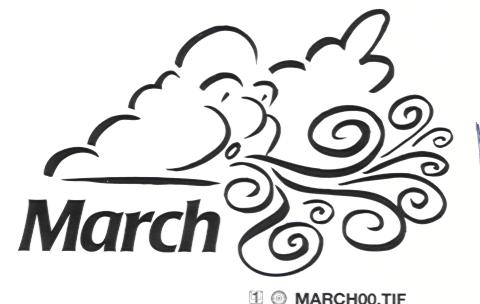   NewsletterI have said these things to you so that my joy may be in you,and that your joy may be complete.John 15: 11Altar Guild: Bambi EschbachFinancialSecretary: Joan MillerMarch 3 Third Sunday in Lent
Lectionary Readings:Exodus 20: 1-171 Corinthians 1: 18-25John 2: 13-22Sermon:The WordMarch 10Fourth Sunday in LentPastor KrisLectionary Readings:Numbers 21: 4-9Ephesians 2: 1-10John 3: 14-21March 17
Fifth Sunday in LentLectionary Readings:Jeremiah 31: 31-34Hebrews 5: 5-10John 12: 20-33Sermon: New CovenantMarch 24Liturgy of the Palms and PassionSixth Sunday in Lent Lectionary Readings:Isaiah 50: 4-9aPhilippians 2: 5-11Mark 11: 1-11Sermon:New DayMarch 31Easter DayLectionary Readings:Isaiah 25: 6-91 Corinthians 15: 1-11John 20: 1-18Sermon: New LifeFinancial AssistantsDusty RhoadsJen YoungDiane AndresSharon MoserSusan EmbodyHead Usher/ UshersService at Trinity, no ushers neededJulie RhoadsJim MillerSusan EmbodyJen Young, Head usher; Brian Miller, Dusty Rhoads, Jim Whisler, Diane AndresMarch  2024March  2024March  2024March  2024March  2024SunMonTueWedThuFriSat1 2 3 Worship service at Trinity, 10:15 am4 5 6 Wednesday Crew, QuiltersLenten Devotional with Soup and Bread at Zion’s 12 noon-1:00 PMPing Pong and Pizza, 5:30 pm, Bell Choir Rehearsal, 6:30 pmChoir Rehearsal, 7:30 pm7 8 Int'l. Women's Day9 10 Daylight Saving BeginsOne Great Hour of Sharing Special Offering11 Consistory Meeting, 7:00 pm12 13 Wednesday Crew, QuiltersLenten Devotional with Soup and Bread at Trinity 12 noon-1:00 PMPing Pong and Pizza, 5:30 pm, Bell Choir Rehearsal, 6:30 pmChoir Rehearsal, 7:30 pm14 15 16 17 St Patrick's Day18 19 20 Start of Spring (Spring Equinox)Wednesday Crew, QuiltersLenten Devotional with Soup and Bread at Zion’s 12 noon-1:00 PMPing Pong and Pizza, 5:30 pm, Bell Choir Rehearsal, 6:30 pmChoir Rehearsal, 7:30 pmApril Newsletter deadline21 22 Community Meal at Emmanuel, 12:00 pm23 Earth Hour24 Palm Sunday service, 10:15 am25 26 27 Wednesday Crew, QuiltersPing Pong and Pizza, 5:30 pm, Bell Choir Rehearsal, 6:30 pmChoir Rehearsal, 7:30 pm28 Holy ThursdayMaundy Thursday at Zion’sSoup and salad dinner, 6:00 pm; Service at 7:00 pm29 Good FridayGood Friday Service at Trinity, 7:00 pm30 31 EasterService at 10:15 am